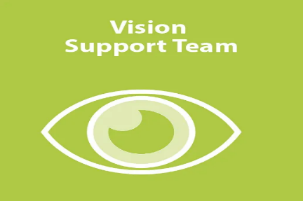 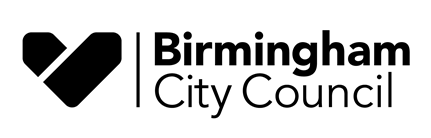                        Vision Support Team                              Parent InformationWho are the Vision Support Team?The Vision Support Team is one of the Birmingham City Council SEND (Special Educational Needs and Disabilities) support services, supporting children and young people with vision loss.We consist of specialist Qualified Teachers of Vision Impairment, specialist Teaching Assistants, Habilitation Officers (mobility and life skills), specialist IT Technicians and Reprographics Officer (Braille and Large Print).Who do we support?Children and young people from 0 to 25 years with a diagnosis of a vision impairment.
Where do we support?Family homesEarly years settingsSchools – mainstream and specialCollegesDo you work with other professionals to help my child?Yes – we work closely with health professionals including ophthalmologist and optometrists.Who can refer children for support from the team?We receive referrals from Ophthalmologists, Optometrists, Opticians, schools and settings, other professionals and parents.What support do we offer?Help to understand your child’s vision loss and how it affects your childSupport with low-vision aidsEmotional support for you and your childTraining to adults working with your childSupport around starting or changing nursery or schoolAssessment of your child’s functional visionSetting goals Written guidance on how best to support your child Working with other professionals who support your child In-class observations Individual teaching sessions Understanding their own vision loss (for older children)Opportunities for children with vision loss to meet other children with vision lossWe will share information about local support groups and voluntary agencies.
How often will support be offered?This will depend on:Level of vision lossHow much the vision loss is affecting your childIf your child is about to start or change schoolIf your child has other difficultiesHow often your child is supported will be reviewed regularly and will change if neededWhat contact will I have with staff from the Vision Support Team?Your Qualified Teacher of the Vision Impaired and specialist Teaching Assistant (where required) will keep in touch with you by phone, email, virtual calls and in person, depending on what is required.You will also be able to contact them if you have questions, concerns or need some advice.Who can refer my child for support?Audiologists at the hospital – most referrals come from hospitalsParents/carersSchool or nursery staffHealth visitorsOther professionals Do you work with other professionals to help my child?We work with other professionals including Ophthalmologists and various Health teams.How often will support be offered?This will depend on:Level of vision lossHow much the hearing loss is affecting your childIf your child is about to start or change schoolIf your child has other difficultiesHow often your child is supported will be reviewed regularly and will change if neededWhat contact will I have with staff from the Vision Support Team?Your Qualified Teacher of Vision Impairment, specialist Teaching Assistant will keep in touch with you by phone, email, virtual calls and in person.You will also be able to contact them if you have questions, concerns or need some advice.
Vision Support TeamSensory and Physical Difficulties SupportBirmingham City CouncilPO Box 17843, Birmingham, B2 2JREmail: ssparentenquiry@birmingham.gov.uk Further information for families of children and young people with vision loss can be found on the Birmingham Local Offer website:   https://www.localofferbirmingham.co.uk/send_support_services_menu/sensory-support-vision/